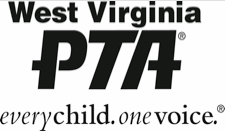 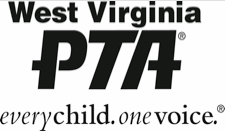 The membership year is July 1 to June 30. To remain in good standing as a 501(c)3 non-profit organization, each unit must comply with the IRS regulation that requires an official roll of all PTA members be compiled annually. A unit that does not report a minimum of ten (10) members by October 15th, are considered not in good standing.Mail form and payment to:West Virginia PTA P.O. Box 3557 Parkersburg, WV 26103-3557Date:Month:Day:Year:Date:PTA/PTSA Name:School Address:Street:Street:City:Zip:PTA Local Unit ID#:TOTAL New Members:Unit Federal ID #:State dues = $1.50 National Dues = $2.25x	$3.75 County:TOTAL MEMBERSHIP DUES:=  $WV PTA Region:Founders Day Donation (optional)+  $For assistance in completing this form, email membership@westvirginiapta.org or go online to complete at www.westvirginiapta.org.For assistance in completing this form, email membership@westvirginiapta.org or go online to complete at www.westvirginiapta.org.West Virginia PTA Scholarship Fund Donation (optional)+  $For assistance in completing this form, email membership@westvirginiapta.org or go online to complete at www.westvirginiapta.org.For assistance in completing this form, email membership@westvirginiapta.org or go online to complete at www.westvirginiapta.org.TOTAL ENCLOSED:=  $Monthly Report Date: (check month that is being reported)Local Unit Membership Report is to be sent to the state office by the 15th of each month (only if memberships were sold for that month). Please mark the box below for the month reported.Monthly Report Date: (check month that is being reported)Local Unit Membership Report is to be sent to the state office by the 15th of each month (only if memberships were sold for that month). Please mark the box below for the month reported.Monthly Report Date: (check month that is being reported)Local Unit Membership Report is to be sent to the state office by the 15th of each month (only if memberships were sold for that month). Please mark the box below for the month reported.Monthly Report Date: (check month that is being reported)Local Unit Membership Report is to be sent to the state office by the 15th of each month (only if memberships were sold for that month). Please mark the box below for the month reported.Monthly Report Date: (check month that is being reported)Local Unit Membership Report is to be sent to the state office by the 15th of each month (only if memberships were sold for that month). Please mark the box below for the month reported.Monthly Report Date: (check month that is being reported)Local Unit Membership Report is to be sent to the state office by the 15th of each month (only if memberships were sold for that month). Please mark the box below for the month reported. July August September October November December January February March April May JuneLocal Unit President Name:Phone Number:(          )             -Email:Local Unit Treasurer Name:Phone Number:(          )            -Email: